2024-2025 School YearOhio Leadership Institute’s Ohio Model United Nations2024-2025 Advisor & NEW School WorkshopReceive Ohio Model United Nations Updates, Materials & Information! Learn how to participate in the Ohio Model United Nations program! Learn to use global education activities and resources in your classroom! Learn to implement 21st century skills activities in your classroom! 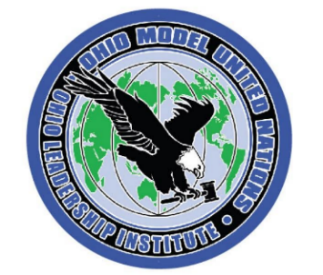 DATE:	Friday – September 13, 2024PLACE: 	Hyatt Regency Hotel, Columbus TIME: 	9:00AM – 3:00PM COST: 	FREE (includes continental breakfast, lunch, and materials) 		[Paid by grant from the Institute].REGISTER by E-Mail to ohioleader@gmail.comOhio Model United Nations2024-2025 Advisor & NEW School WorkshopName ______________________________ School ____________________________School Address __________________________City ______________ ZIP _________ School Phone ________________________ Home Phone ______________________ E-Mail Address _________________________________________________________ (workshop confirmation sent by e-mail) E-MAIL TO: ohioleader@gmail.com or MAIL TO: Ohio Leadership Institute, 240 Woodland Avenue, Columbus OH 43203 QUESTIONS? E-Mail: ohioleader@gmail.com or visit www.ohioleader.com.